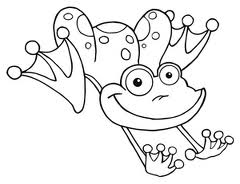 What’s Hop-peningWhat’s Hop-peningReadingRIK8 I can find the reasons an author gives to support his or her ideasMaking Connections: Text-to-Text, Text-to-SelfSight Words:  of, areVocabulary: tidy, cackle (Jack and the Beanstalk)WritingWK2 I can write, draw, and tell to teachLK1b I can use frequently occurring nouns and verbsWK6 I can explore a variety of digital tools to produce writing (SeeSaw and Paint)Vocabulary: how-to (step by step directions to teach someone how-to do something)ScienceKE1 I can understand change and observable weather patterns that occur from day to day and throughout the yearVocabulary: precipitation (rain gauge), cloudsMathKOA 1 I can add and subtract in many different waysKOA2 I can add and subtract word problems up to 10. KOA3 I can break down a number up to 10 into pairs in more than one wayKOA5 I can add and subtract to 5Vocabulary: number partners, break apart stick, altogether, add, subtract¿Qué estamos aprendiendo en la escuela?¿Qué estamos aprendiendo en la escuela?LeyendoRIK8 puedo encontrar las razones de un autor da para apoyar sus ideasMaking Connections: Text-to-Text, Text-to-SelfSight Words:  of, areVocabulario: tidy, cackle (Jack and the Beanstalk)EscrituraWK2  Puedo escribir , dibujar, y decirle a enseñarLK1b puedo usar con frecuencia ocurren nombres y verbosWK6 puedo explorar una variedad de herramientas digitales para producir la escrituraVocabulario: how-to (instrucciones paso a paso para enseñar a alguien cómo - hacer algo )CienciaKE1  Puedo entender los patrones climáticos observables cambio y que se producen día a día y durante todo el añoVocabulario: precipitation, cloudsMatemáticasKOA1  Puedo sumar y restar de muchas maneras diferentesKOA2  Puedo sumar y restar problemas de palabras de hasta 10 .KOA3 puedo descomponer un número de hasta 10 en pares en más de una forma KOA5 Puedo sumar y restar a 5Vocabulario: number partners, break apart stick, altogether, add, subtract